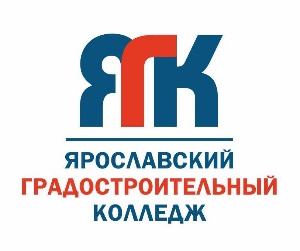 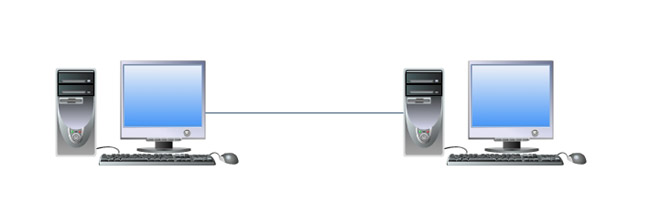 ПРОГРАММАпроведения Регионального этапа Всероссийской олимпиады профессионального мастерстваобучающихсяпо специальности 09.02.04 Информационные системы (по отраслям)28 февраля 2019 года.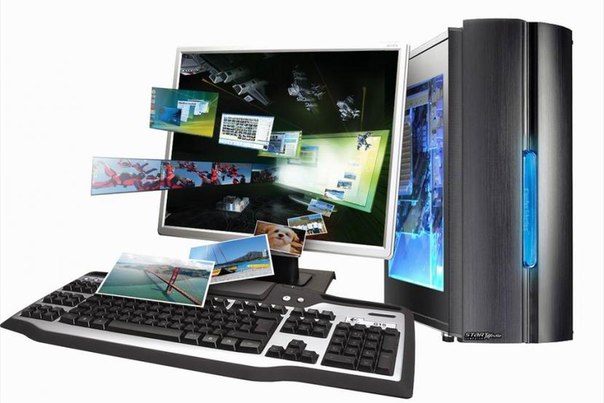 № п\пВремяМероприятиеМесто09.30– 09.40Регистрация участников (по студенческим билетам)конференц-зал09.40 – 09.50Открытие олимпиадыконференц-зал09.50 –10.00ИнструктажБ30110.00 – 14.10Выполнение заданий олимпиадыБ30113.40 – 14.10Обед для членов жюри и сопровождающих преподавателейстоловая14.10 – 14.40Обед для участников олимпиадыстоловая14.10 – 15.00Проверка работ жюриБ30115.00 – 15.20Закрытие олимпиады,подведение итогов, награждениеконференц-зал15.20 – 15.30Общее фото участников,анкетированиеконференц-зал